5а класс.Классный руководитель: Григорьева Светлана Юрьевна (кол – во учащихся 20 человек)Ф.И.О.СкриншотссылкаАхмедьянов Михаил Иделевич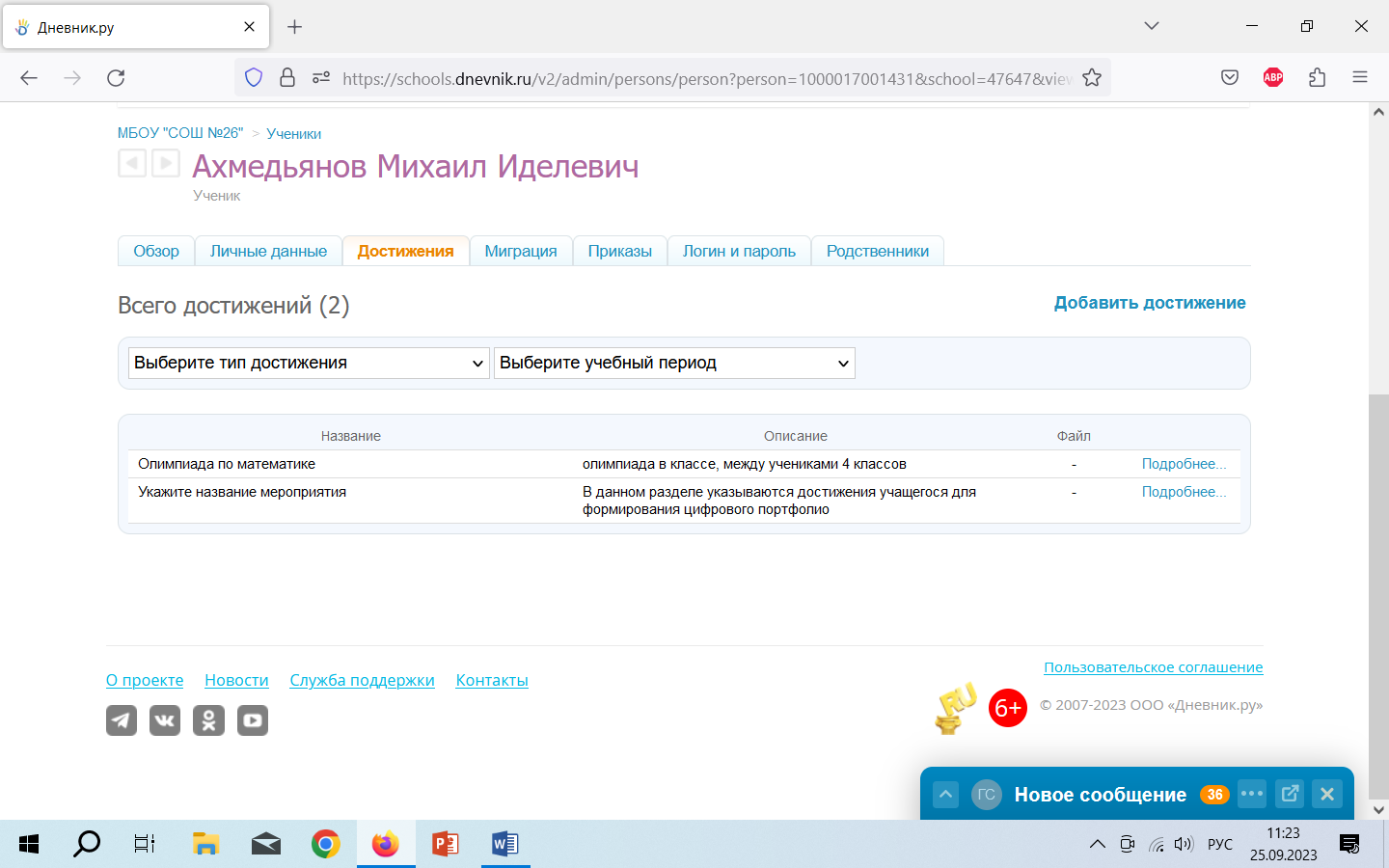 https://schools.dnevnik.ru/v2/admin/persons/person?person=1000017001431&school=47647&view=customachievements&class=2122332934&group=students&retgroup=2122332934670132667 Буринова Милана Юрьевна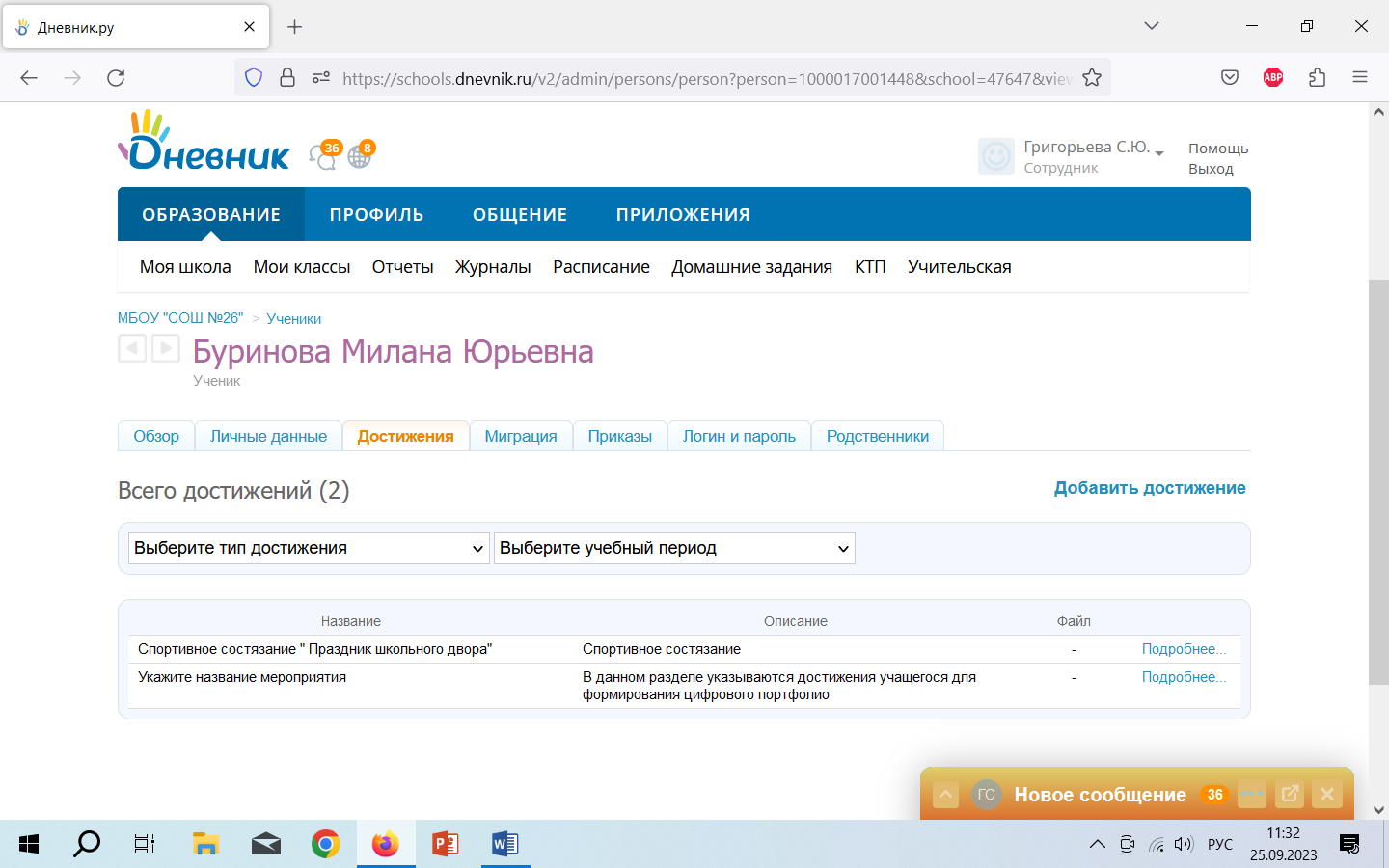 https://schools.dnevnik.ru/v2/admin/persons/person?person=1000017001448&school=47647&view=customachievements&class=2122332934&group=students&retgroup=2122332934670132667 Бурнин Андрей Иванович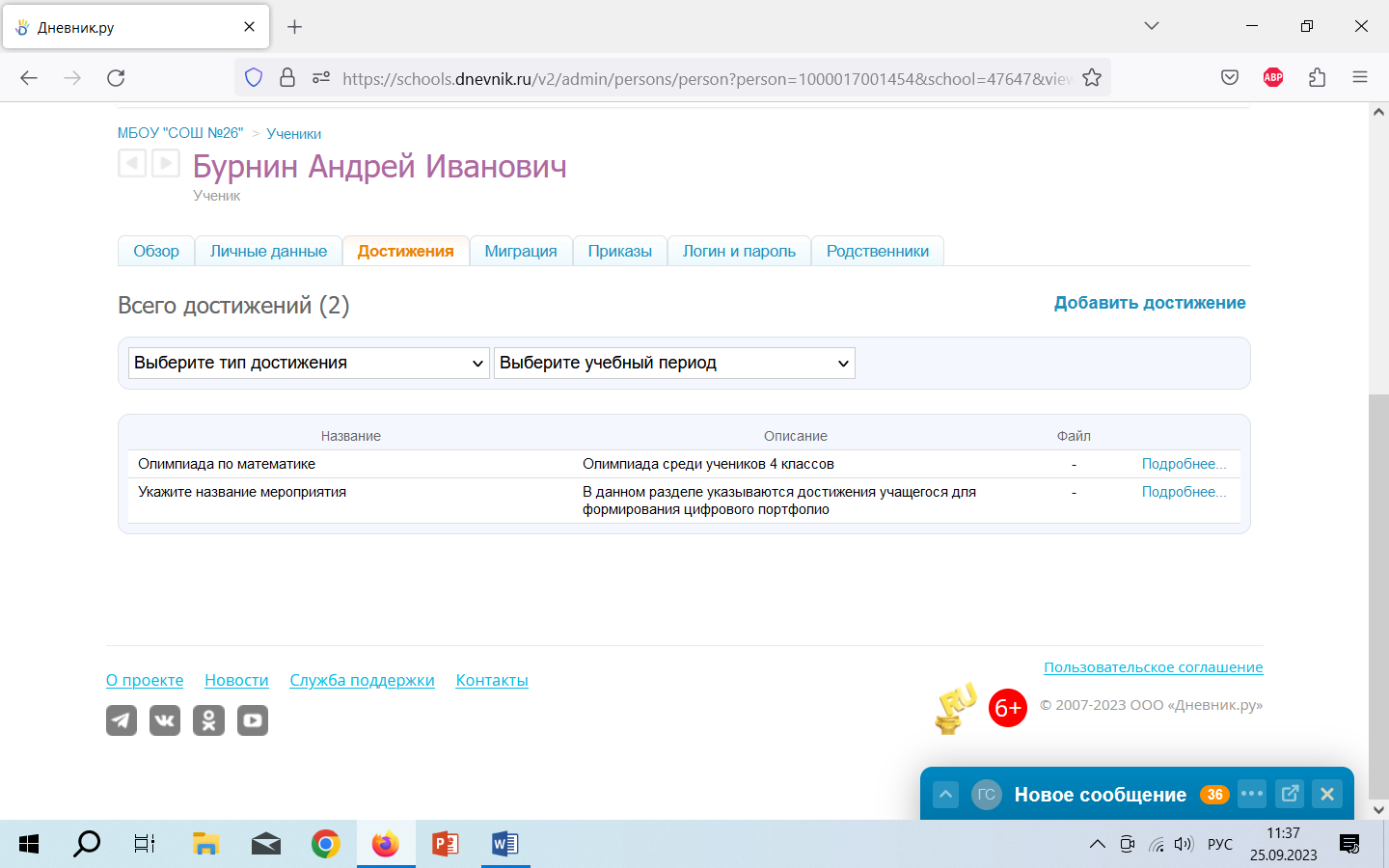 https://schools.dnevnik.ru/v2/admin/persons/person?person=1000017001454&school=47647&view=customachievements&class=2122332934&group=students&retgroup=2122332934670132667 Викулова Елизавета Дмитриевна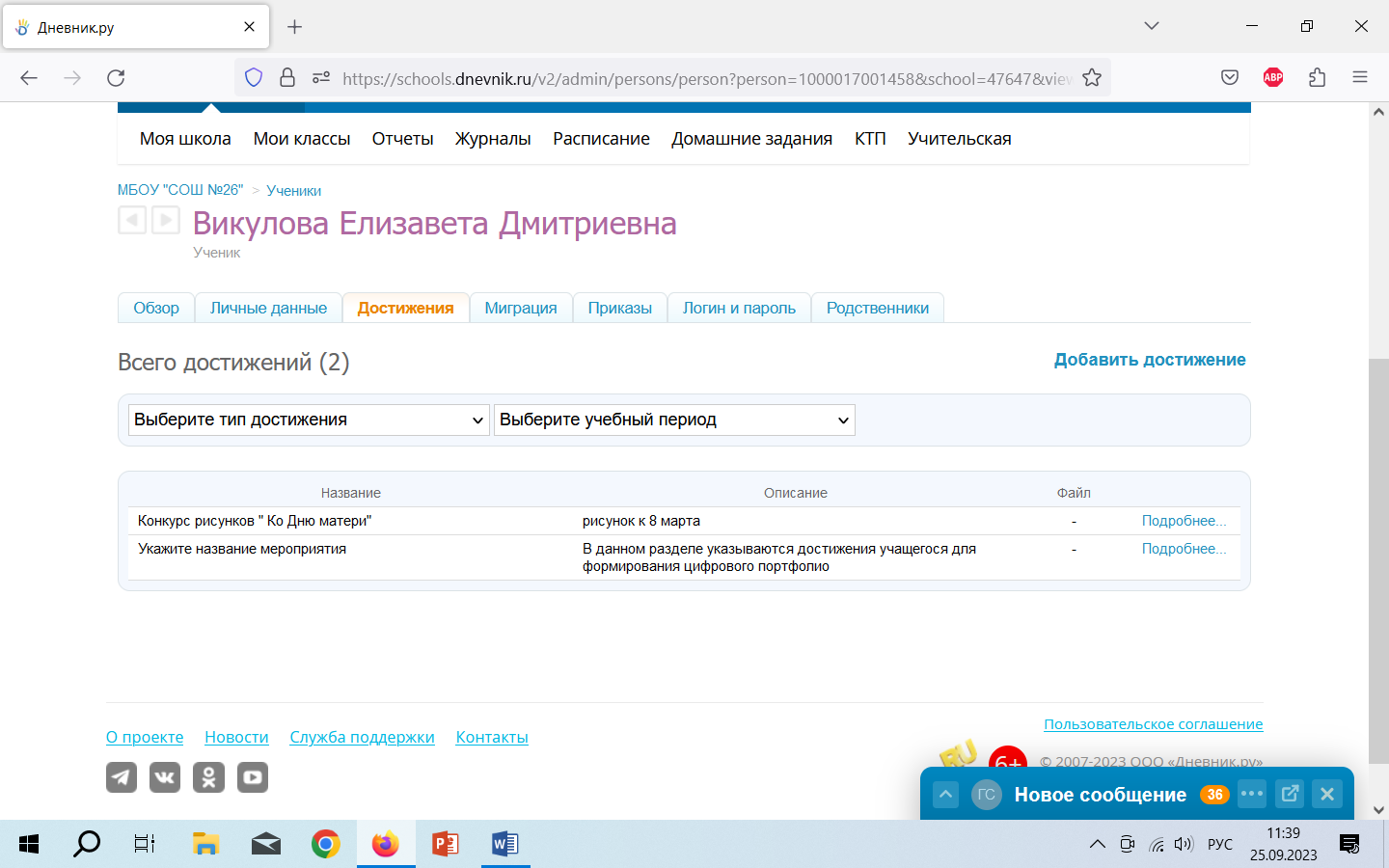 https://schools.dnevnik.ru/v2/admin/persons/person?person=1000017001458&school=47647&view=customachievements&class=2122332934&group=students&retgroup=2122332934670132667 Воротников Кирилл Алексеевич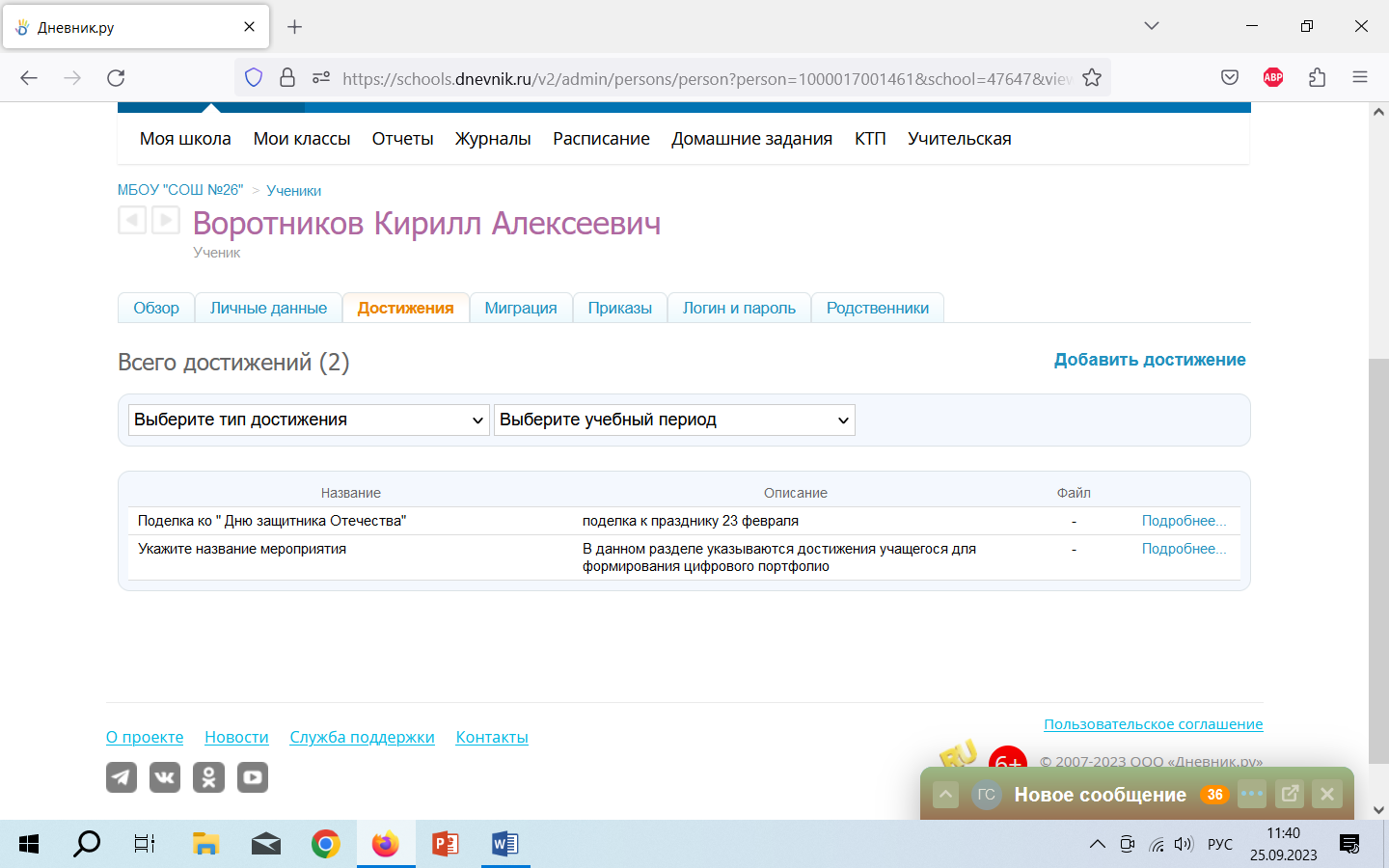 https://schools.dnevnik.ru/v2/admin/persons/person?person=1000017001461&school=47647&view=customachievements&class=2122332934&group=students&retgroup=2122332934670132667 Галдина Милана Евгеньевна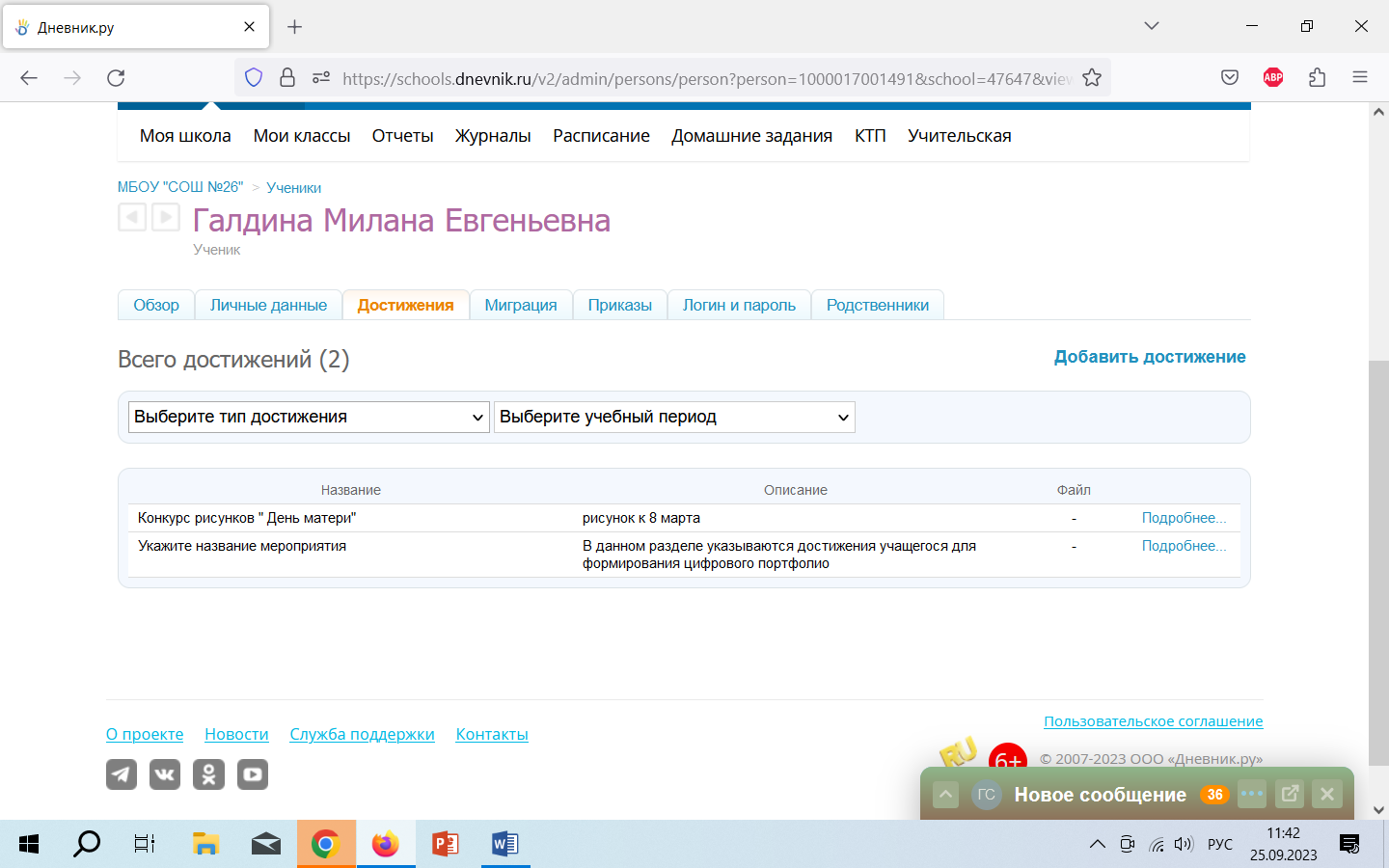 https://schools.dnevnik.ru/v2/admin/persons/person?person=1000017001491&school=47647&view=customachievements&class=2122332934&group=students&retgroup=2122332934670132667 Говорин Максим Захарович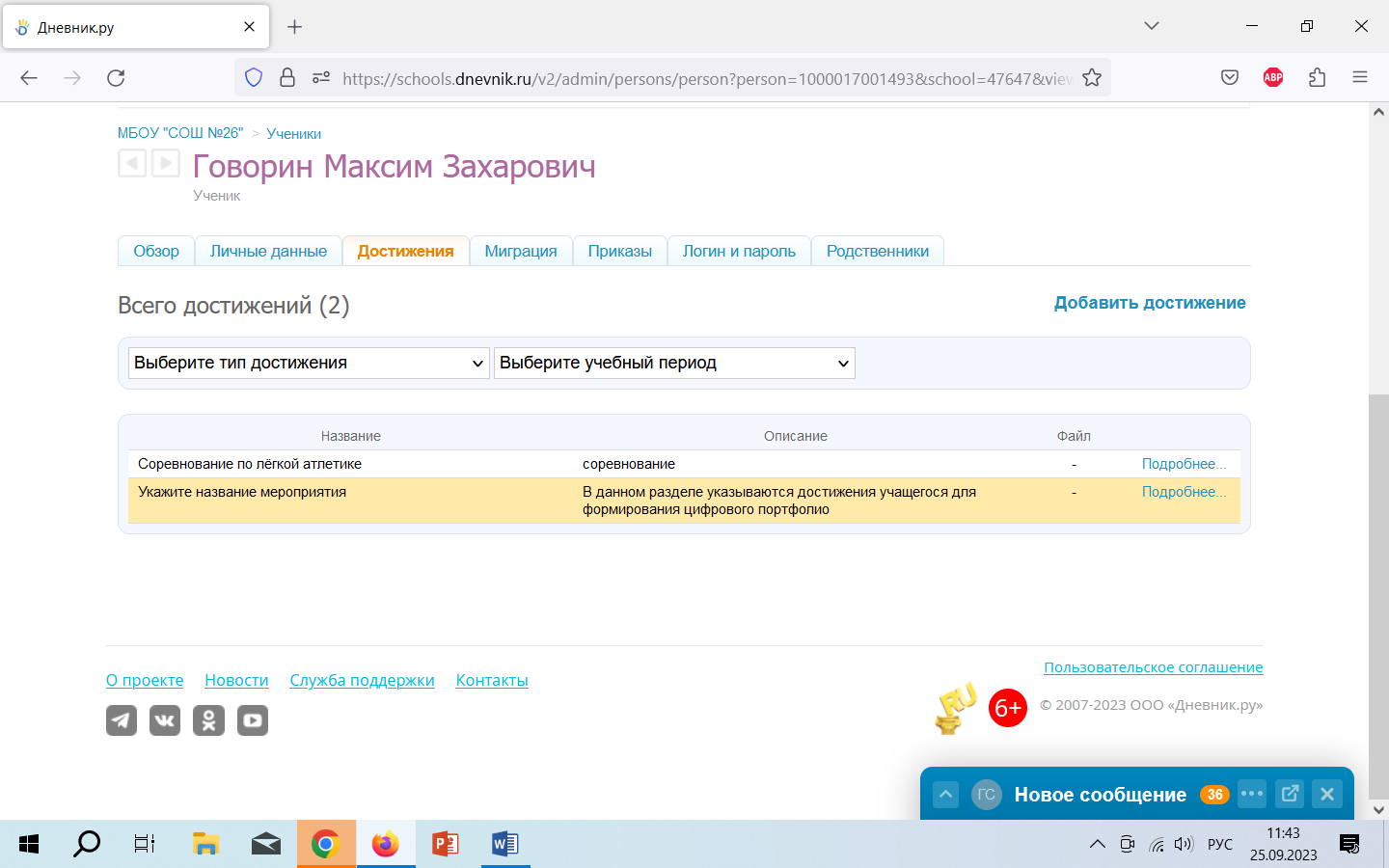 https://schools.dnevnik.ru/v2/admin/persons/person?person=1000017001493&school=47647&view=customachievements&class=2122332934&group=students&retgroup=2122332934670132667 Иосифов Иван Сергеевич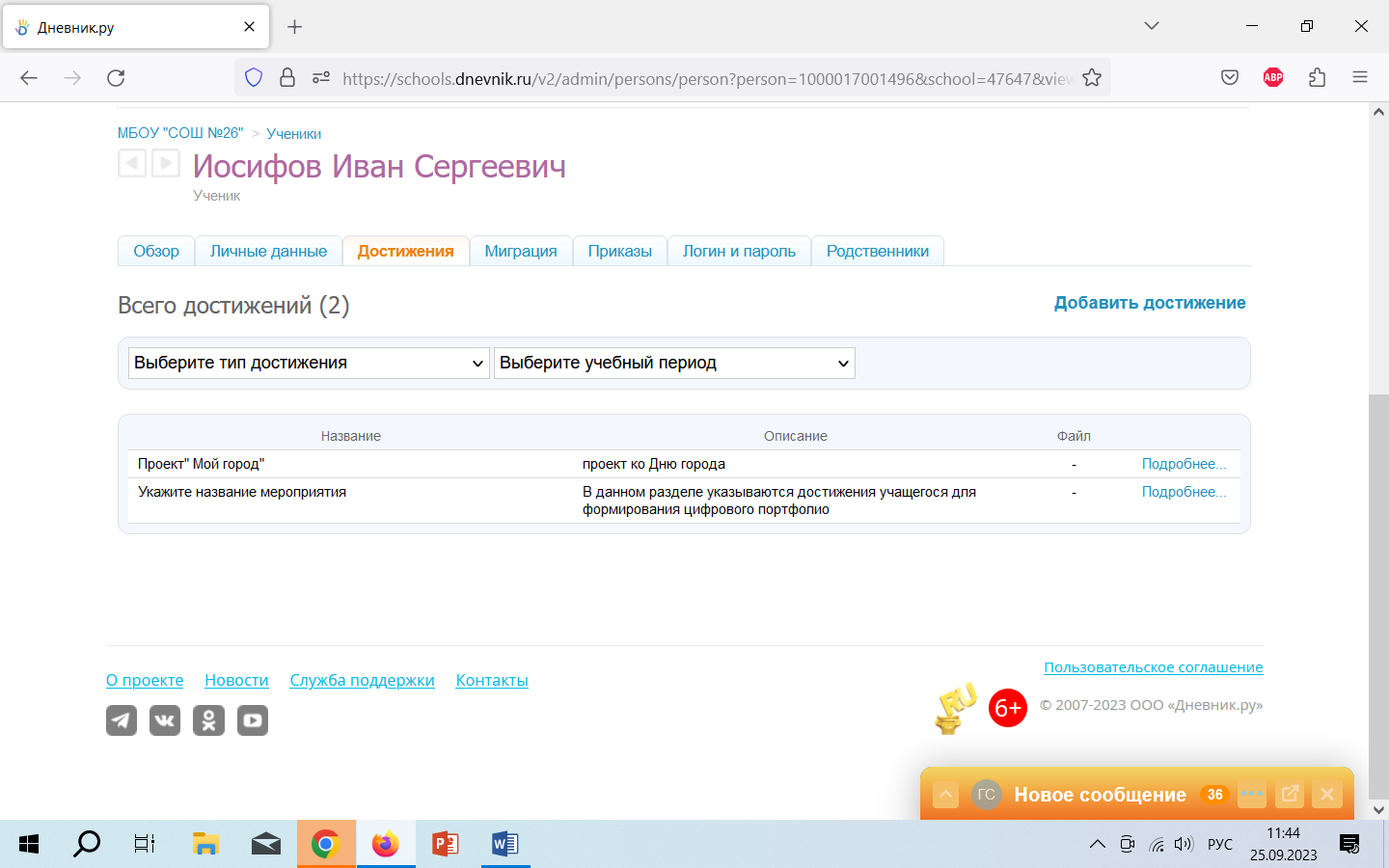 https://schools.dnevnik.ru/v2/admin/persons/person?person=1000017001496&school=47647&view=customachievements&class=2122332934&group=students&retgroup=2122332934670132667 Кузнецов Глеб Егорович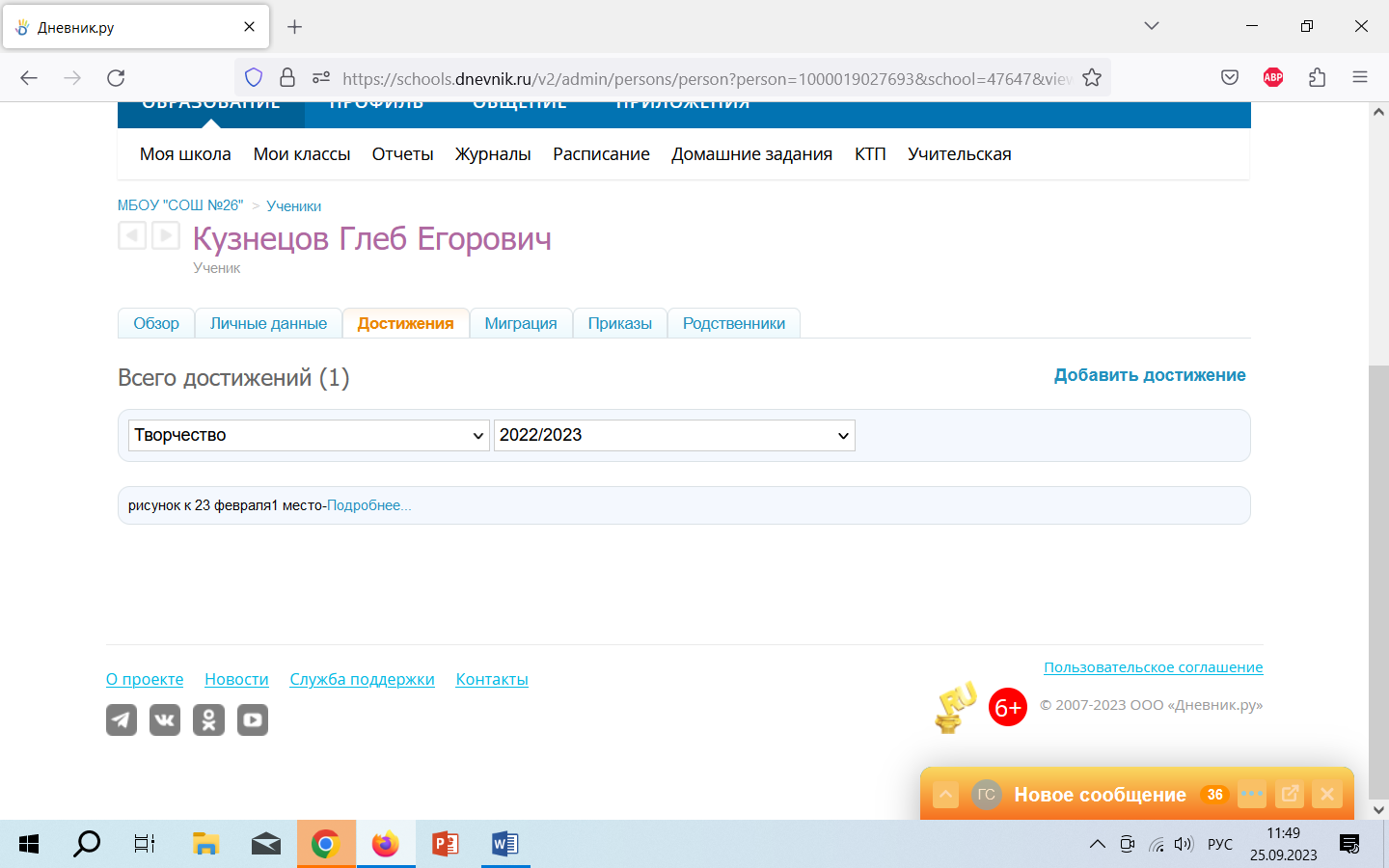 https://schools.dnevnik.ru/v2/admin/persons/person?person=1000019027693&school=47647&view=customachievements&retgroup=2122332934670132667&achtype=2078879986032313373&studyyear=2022 Лагерной Артур Сергеевич 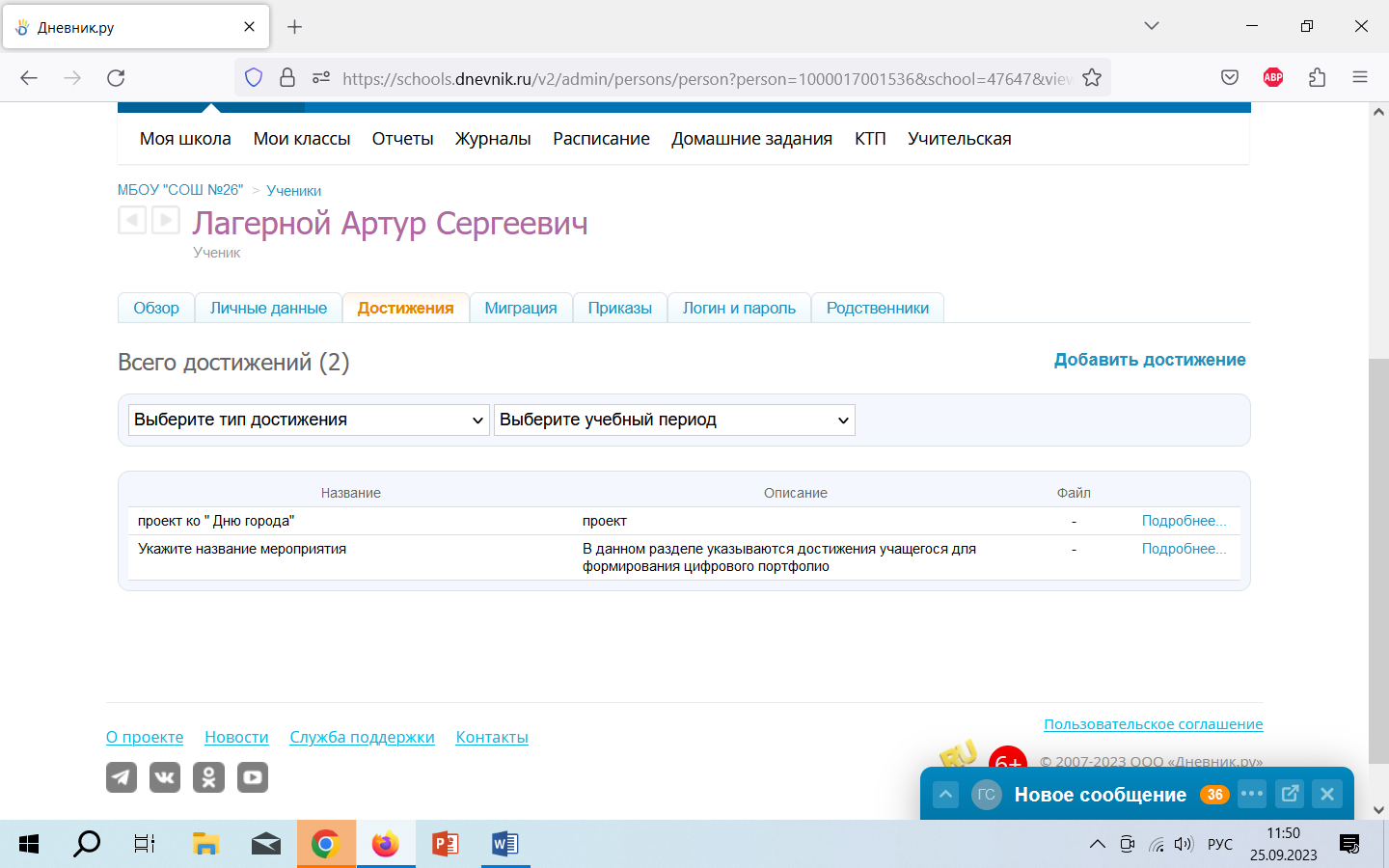 https://schools.dnevnik.ru/v2/admin/persons/person?person=1000017001536&school=47647&view=customachievements&class=2122332934&group=students&retgroup=2122332934670132667 Мясникова Вероника Александровна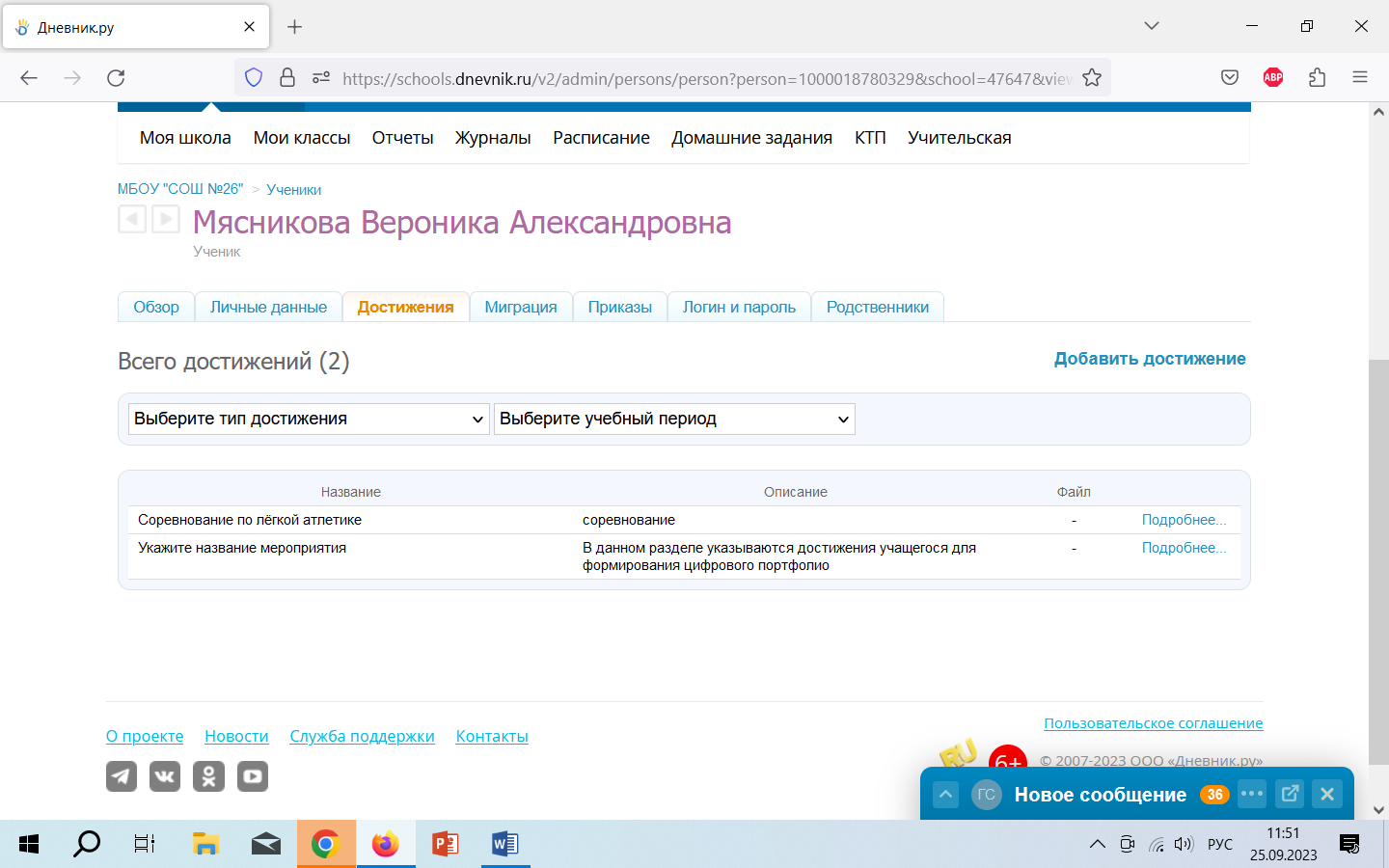 https://schools.dnevnik.ru/v2/admin/persons/person?person=1000018780329&school=47647&view=customachievements&class=2122332934&group=students&retgroup=2122332934670132667 Наделяев Артем Денисович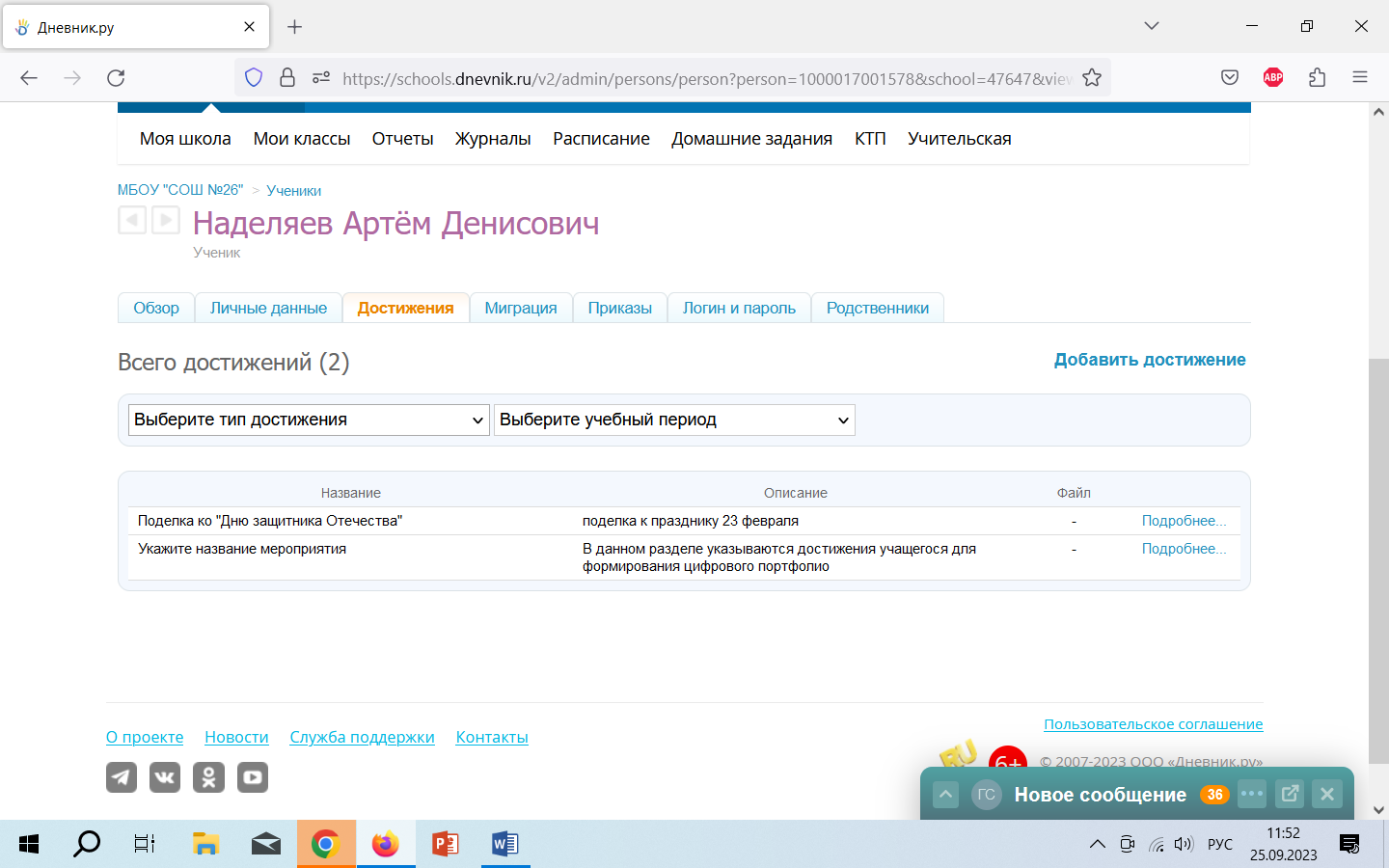 https://schools.dnevnik.ru/v2/admin/persons/person?person=1000017001578&school=47647&view=customachievements&class=2122332934&group=students&retgroup=2122332934670132667 Потапов Дмитрий Алексеевич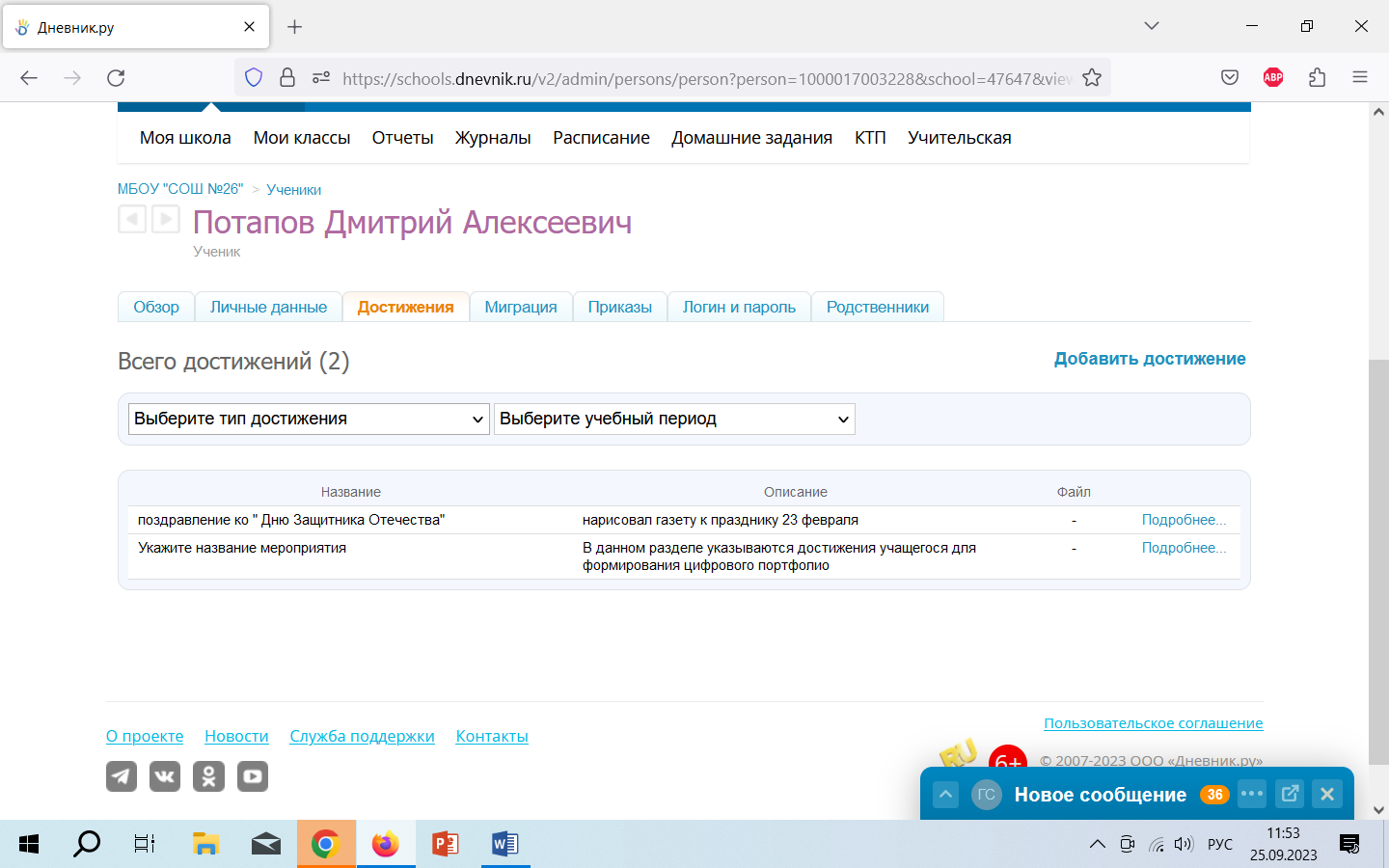 https://schools.dnevnik.ru/v2/admin/persons/person?person=1000017003228&school=47647&view=customachievements&class=2122332934&group=students&retgroup=2122332934670132667 Рукосуев Иван Андреевич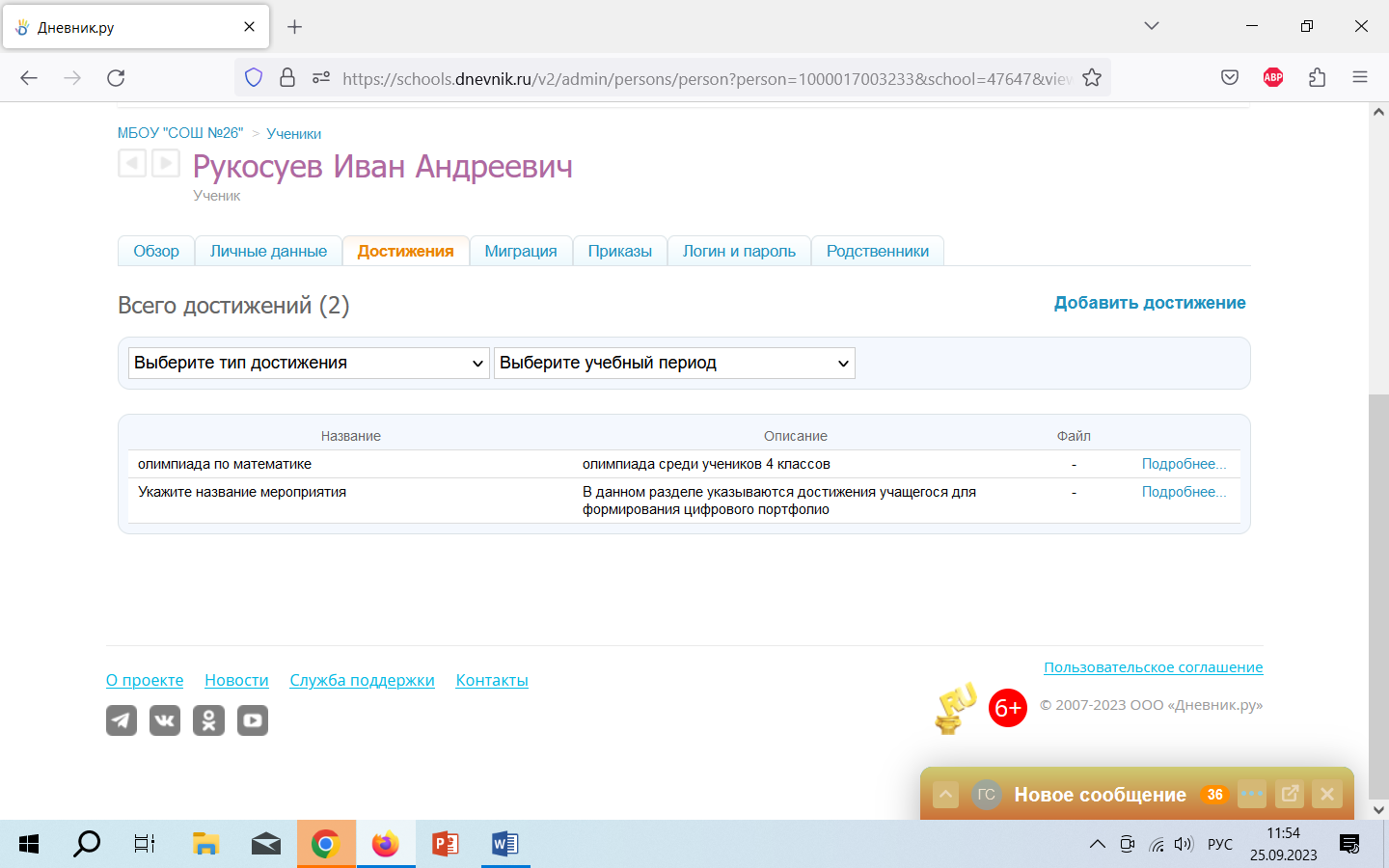 https://schools.dnevnik.ru/v2/admin/persons/person?person=1000017003233&school=47647&view=customachievements&class=2122332934&group=students&retgroup=2122332934670132667 Суйунбаев Марсель Талантов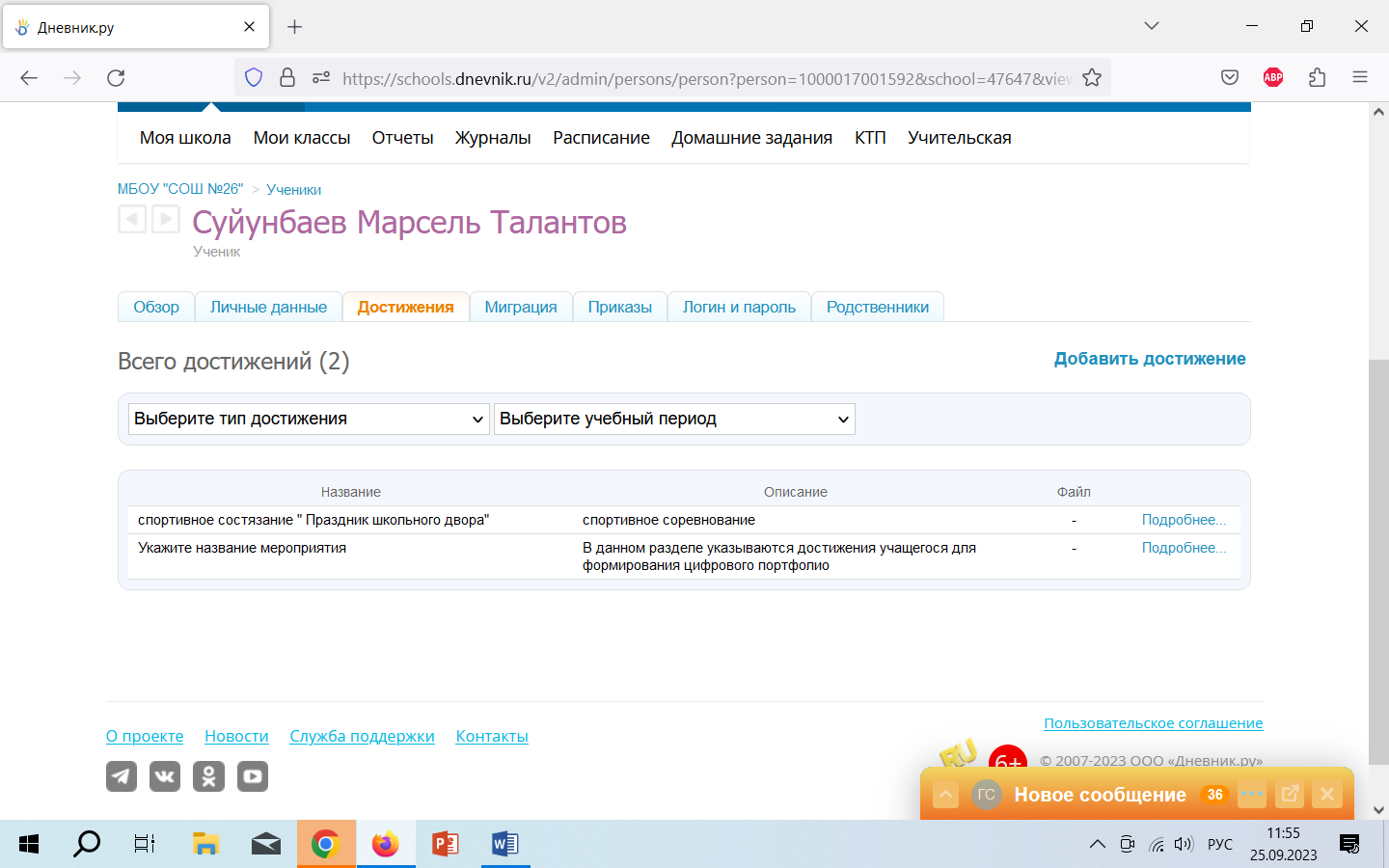 https://schools.dnevnik.ru/v2/admin/persons/person?person=1000017001592&school=47647&view=customachievements&class=2122332934&group=students&retgroup=2122332934670132667Ушакова Валерия Игоревна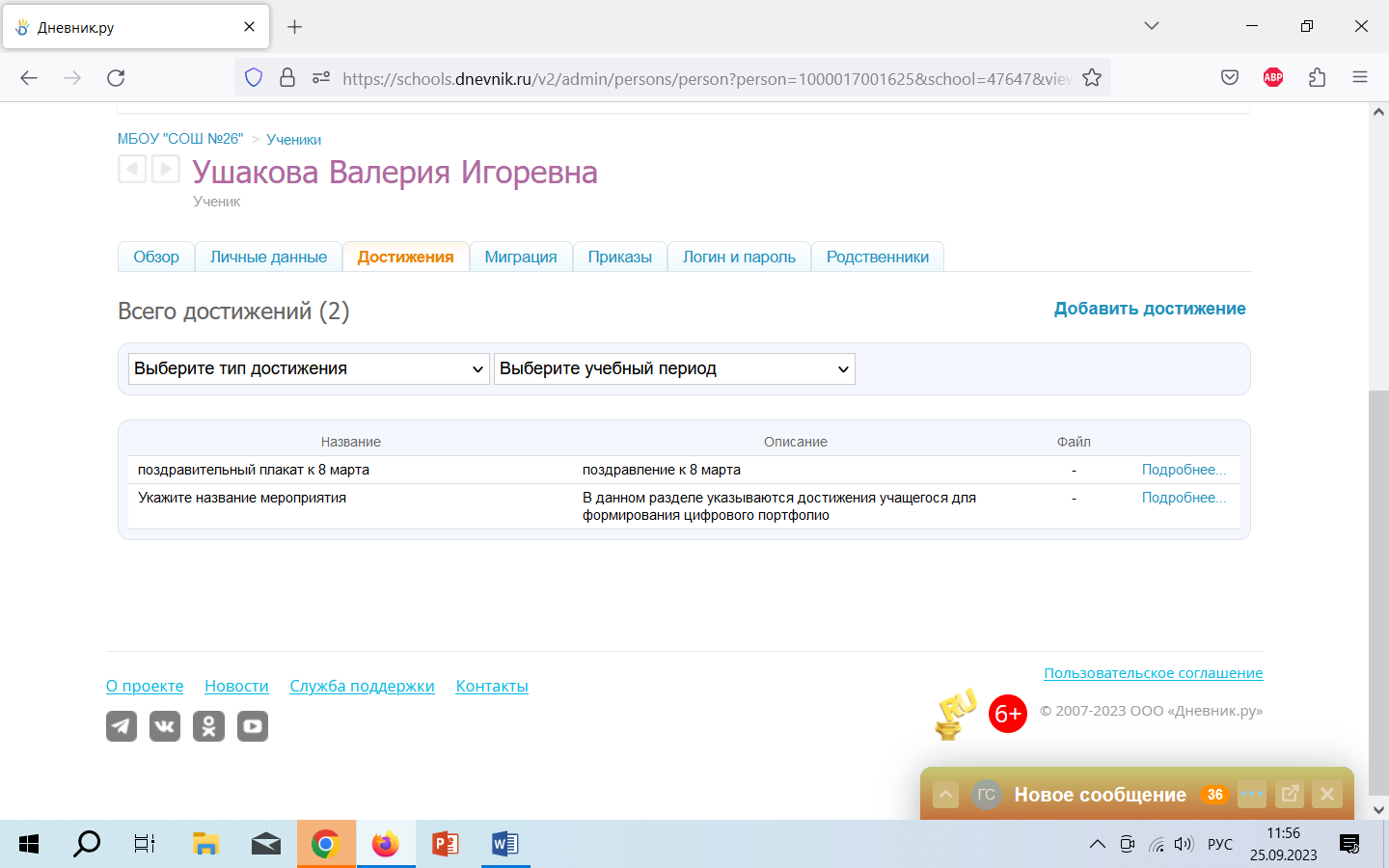 https://schools.dnevnik.ru/v2/admin/persons/person?person=1000017001625&school=47647&view=customachievements&class=2122332934&group=students&retgroup=2122332934670132667Чекмарев Глеб Романович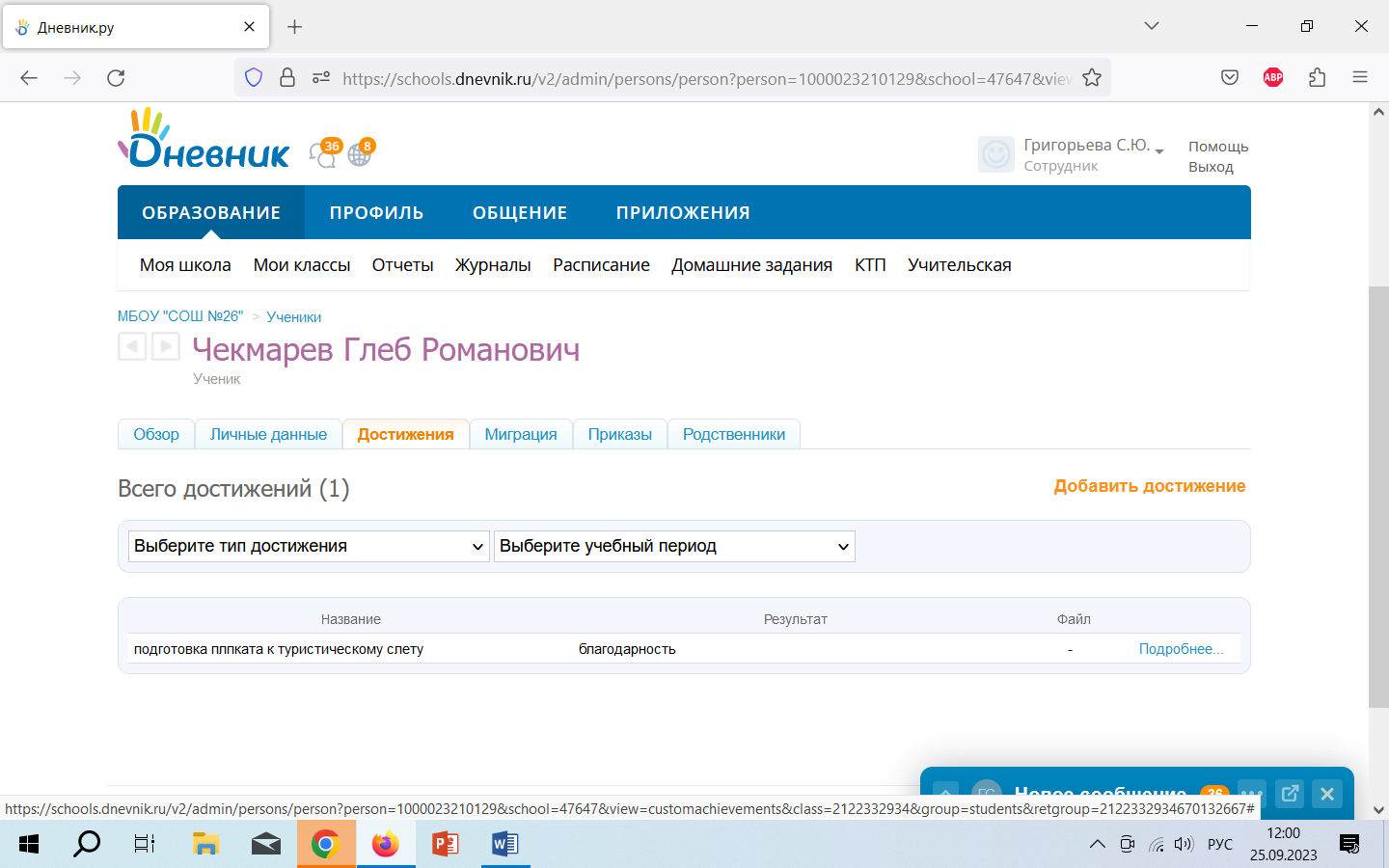 https://schools.dnevnik.ru/v2/admin/persons/person?person=1000023210129&school=47647&view=customachievements&class=2122332934&group=students&retgroup=2122332934670132667Шипицин Никита Дмитриевич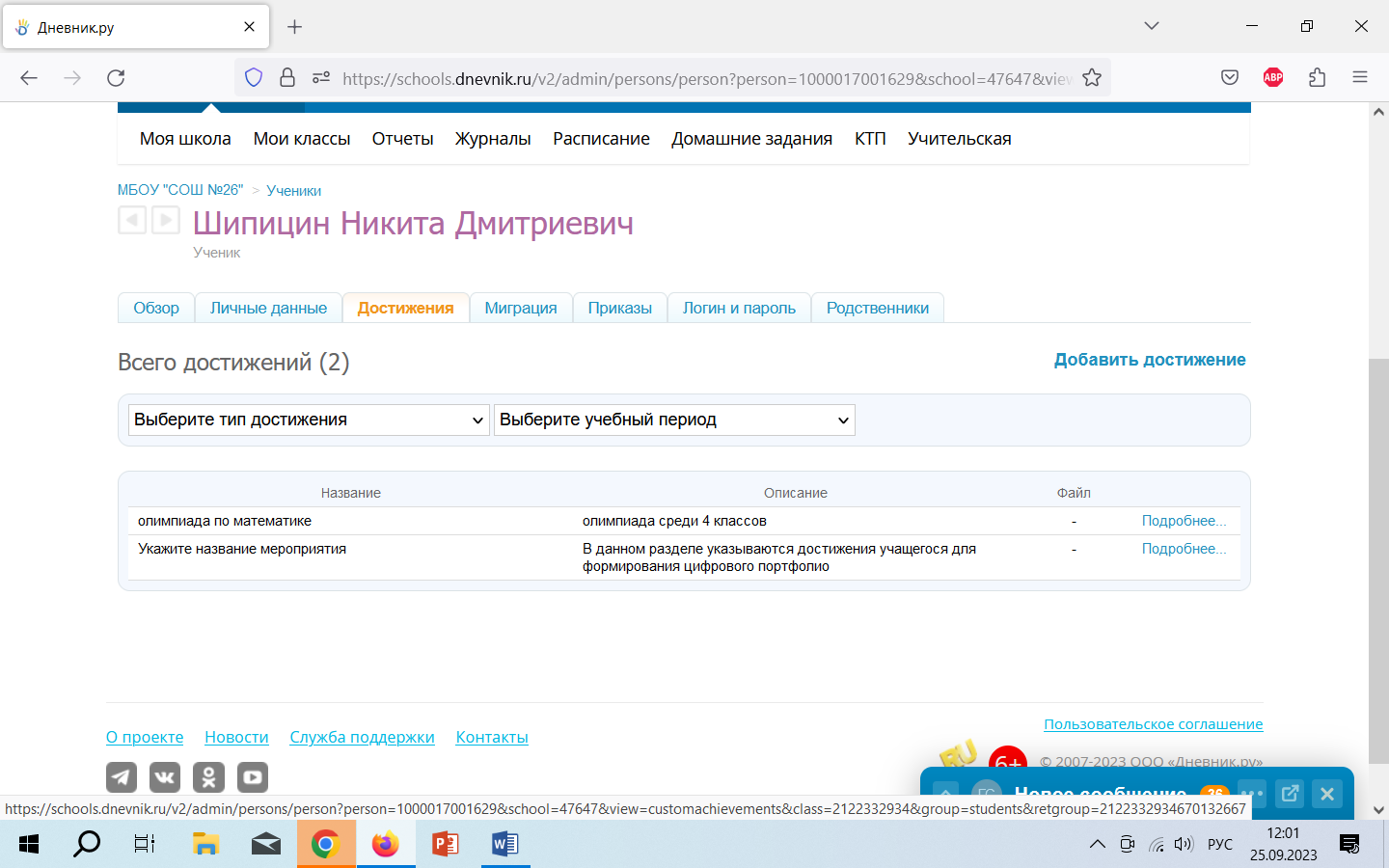 https://schools.dnevnik.ru/v2/admin/persons/person?person=1000017001629&school=47647&view=customachievements&class=2122332934&group=students&retgroup=2122332934670132667Щукин Артем Владимирович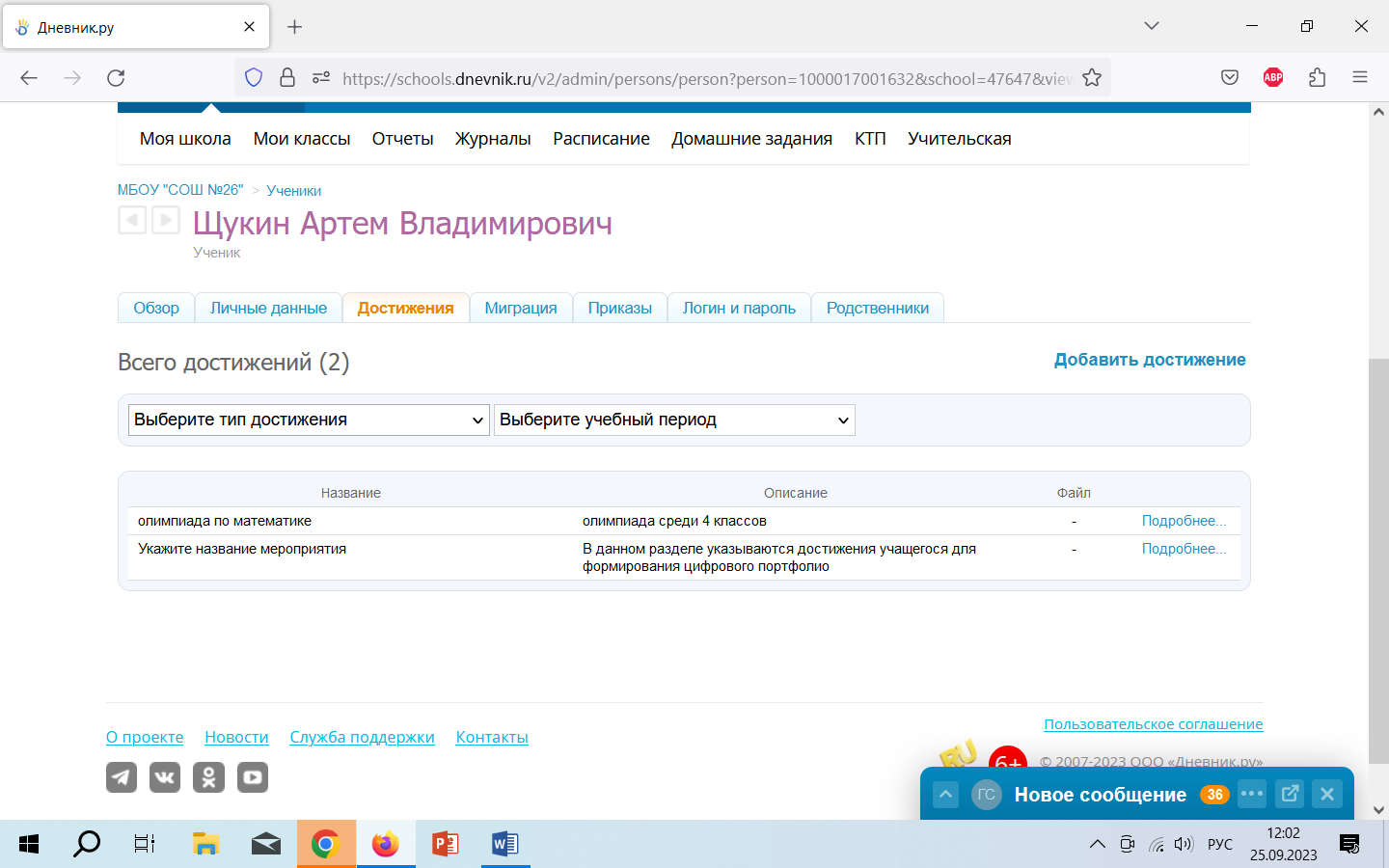 https://schools.dnevnik.ru/v2/admin/persons/person?person=1000017001632&school=47647&view=customachievements&class=2122332934&group=students&retgroup=2122332934670132667Юшков Ростислав Сергеевич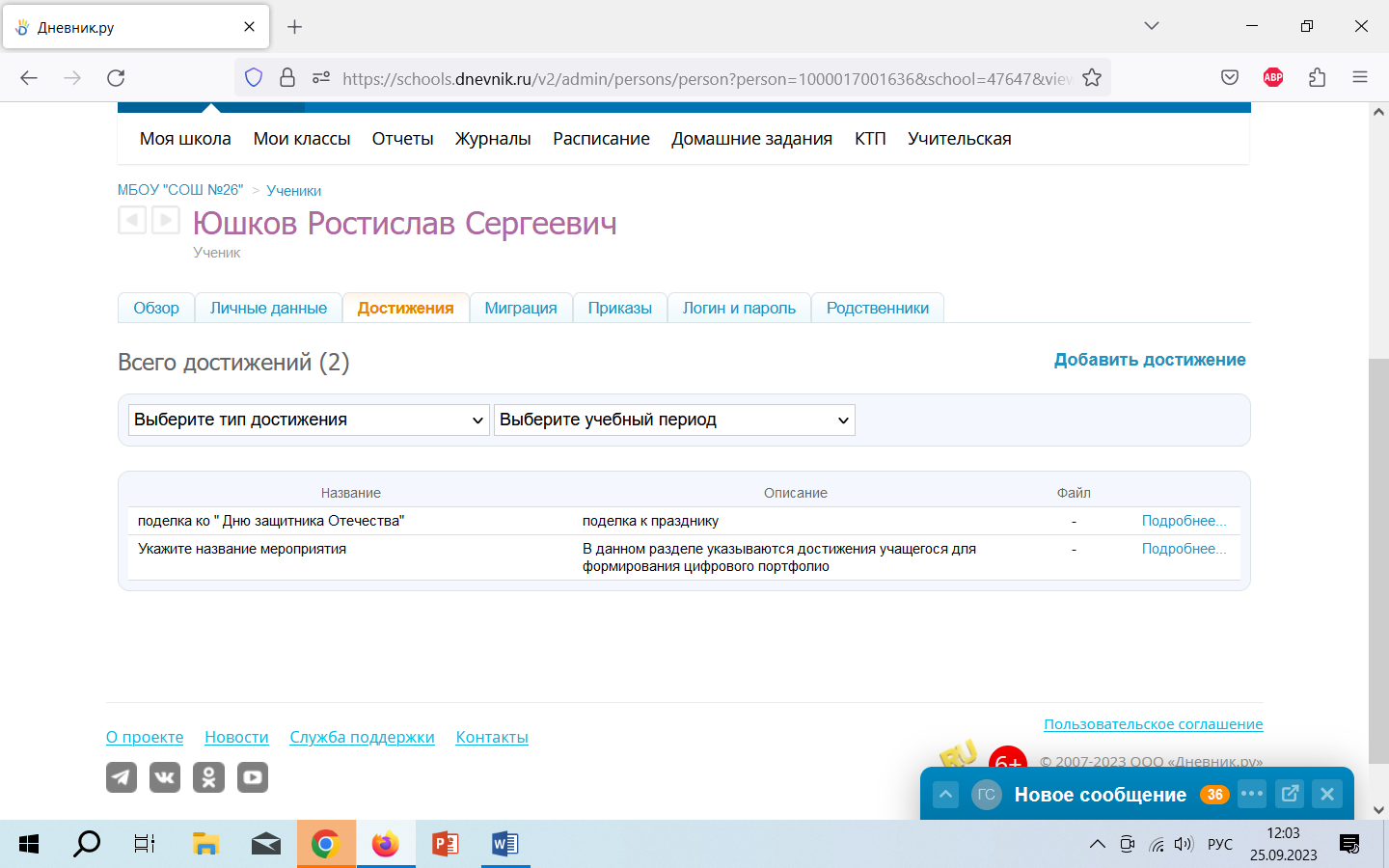 https://schools.dnevnik.ru/v2/admin/persons/person?person=1000017001636&school=47647&view=customachievements&class=2122332934&group=students&retgroup=2122332934670132667